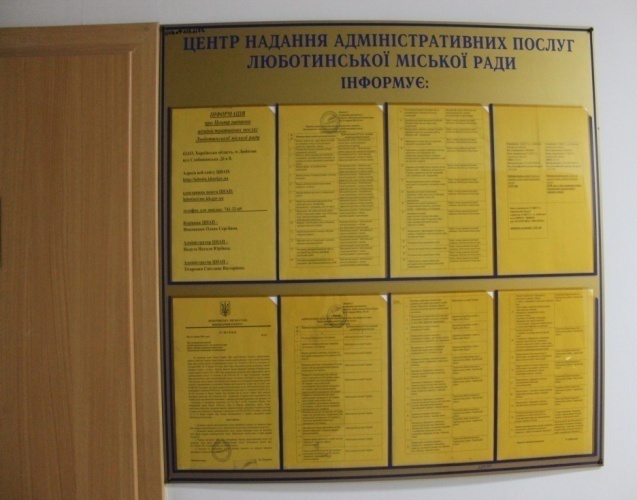 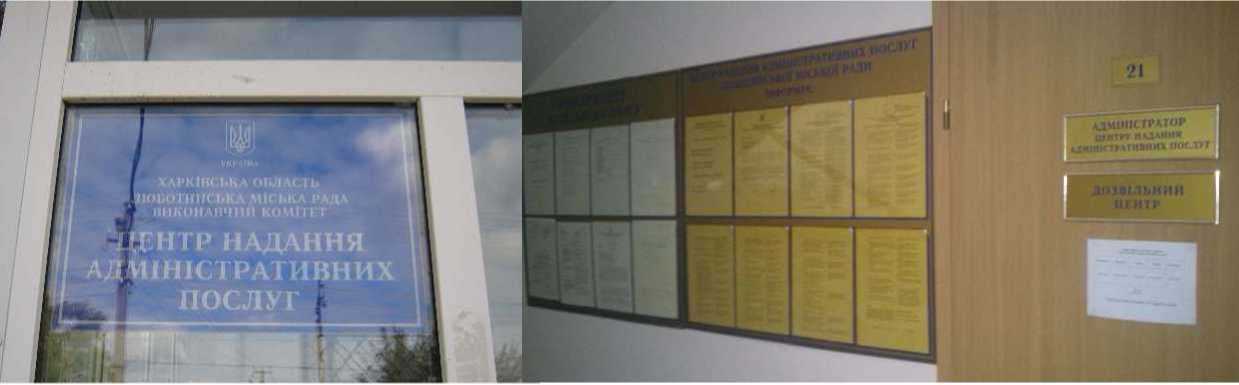 Паспортцентру надання адміністративних послугЛюботинської міської ради Харківської областіІнформація про створення центру надання адміністративних послуг (назва, номер та дата розпорядчого документа місцевого органу влади чи рішення органу місцевого самоврядування про створення центру)Центр надання адміністративних послуг Люботинської міської ради створений рішенням ХХХІІІ сесії Люботинської міської ради УІ скликання від 30.05.2013 р. №214Порядок здійснення діяльності (окремий структурний підрозділ РДА/виконкому міськради чи постійно діючий робочий орган)Структурний підрозділВідповідальна керівна особа, яка координує роботу центру надання адміністративних послугкеруюча справами виконкому – Куденко Лідія Василівна, (057) 741 12 17Місцезнаходження (поштова адреса) центру надання адміністративних послуг62433,м. Люботин Харківська обл. вул. Ушакова, 1БТелефон, факс, електронна пошта(057)741 32-69 (факс), 096-566-04-12 електронна пошта: lubotin@mr.kh.gov.uaАдреса Веб-сторінки у мережі Інтернет (у разі наявності) Прізвище, ім’я, по батькові керівника центру надання адміністративних послугоф. сайт:  http://lubotin-rada.gov.ua/Адреса Веб-сторінки у мережі Інтернет (у разі наявності) Прізвище, ім’я, по батькові керівника центру надання адміністративних послугНачальник ЦНАП - Никоненко Олена СергіївнаКількість адміністраторів центру надання адміністративних послуг (в т.ч. державних адміністраторів на яких покладено обов’язки адміністратора)3 штатні одиниці :начальник ЦНАП; 3 адміністратора ЦНАП.Графік роботи центру надання адміністративних послугПонеділок, вівторок, середа - 8.00-17.00,четвер 8.00-20.00, п’ятниця 8.00 - 16.45, субота 8.00-16.00 без перерви на обідГрафік прийому суб’єктів звернення у центрі надання адміністративних послугПонеділок, вівторок, середа - 8.00-15.00, четвер 8.00-20.00, п’ятниця 8.00 -15.00 , субота 8.00-15.00 прийом здійснюється без перерви на обідЗагальна площа приміщення (м2)98,10 м2Кількість кімнат3Поверх розміщення 1 поверх